T.CGÖLCÜK KAYMAKAMLIĞIBARBAROS İLKOKULU MÜDÜRLÜĞÜ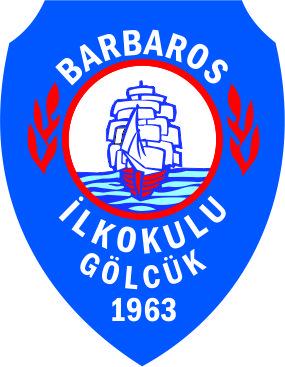 2019-2023 STRATEJİK PLANIMüsbet bilimlerin temellerine dayanan, güzel sanatları seven, fikir terbiyesinde olduğu kadar beden terbiyesinde de kabiliyeti artmış ve yükselmiş olan erdemli, kudretli bir nesil yetiştirmek, ana siyasetimizin açık dileğidir. MUSTAFA KEMAL ATATÜRK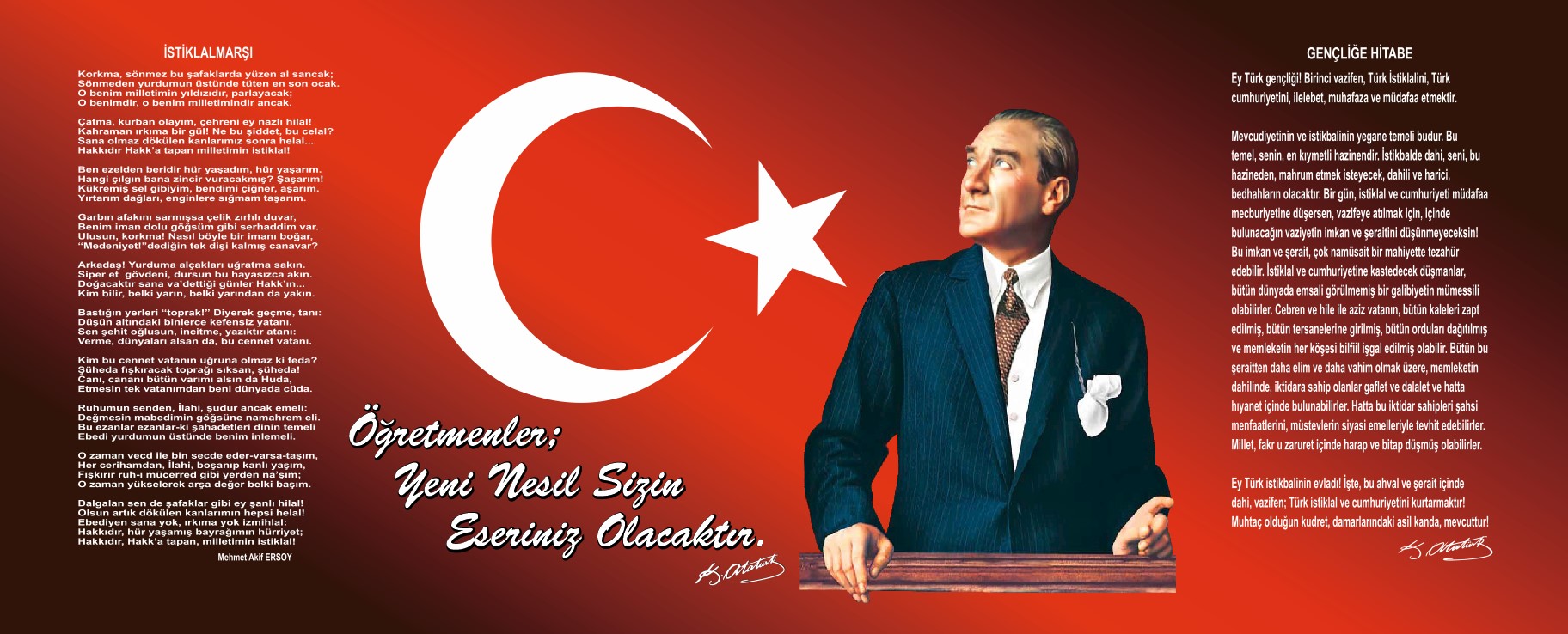 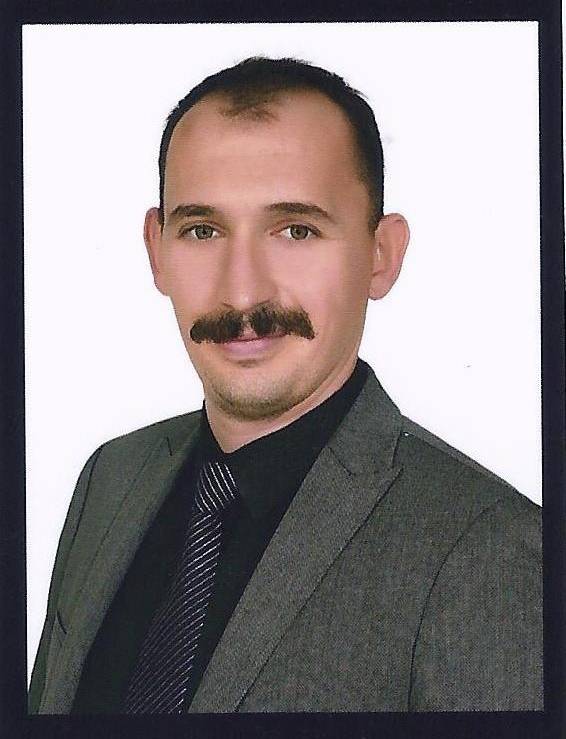 SUNUŞ2019-2023 dönemini kapsayan stratejik plan, okulumuzun tüm yönleriyle değerlendirilerek planlı gelişimini sağlama amacına yönelik olarak hazırlanmıştır. Stratejik plan hazırlanırken Milli Eğitim Bakanlığı teşkilat yapısı, Milli Eğitim Temel Kanunu ve İlköğretim ve Eğitim Kanunu’nda yer alan ilkeler, amaçlar ve görevler dikkate alınmıştır. Planın tüm bölümleri mevcut durumdan daha etkili ve sürekli gelişen bir okul organizasyonunu için hazırlanmıştır.	Bu yıl üçüncüsü hazırlanan 2019-2023 deneyimler yeni yapılacak olan çalışmalarımıza sağlam bir projeksiyon tutacaktır. 2015-2019 stratejik planı; eğitim sisteminde meydana gelen değişiklikler, kurumumuzdaki okul türü değişimi ve paydaşlarımızın sürekli olarak değişen beklentileri ışığında hazırlanmaktadır. Okulumuzun ilkokul olarak eğitim kurumları arasında edineceği yeri ve paydaşlarımızdaki Barbaros İlkokulu algısını belirleyecek olan bu beş yıllık süreç, kurumun stratejik planlama çalışmalarını daha da önemli kılmaktadır.  	Okulumuzla birlikte stratejik planında geliştirildiği bir sürecin ilk adımını atarken, planın hazırlanmasında katkı sunan çalışma arkadaşlarıma teşekkür ediyor,  okulumuzun hedeflerini birlikte gerçekleştireceğimiz tüm paydaşlarımıza başarılar diliyorum.  Uğur OKKİRMAN     Okul MüdürüİçindekilerSunuş…………………………………………………………………………………………………………3.İçindekiler	4BÖLÜM I: GİRİŞ ve PLAN HAZIRLIK SÜRECİ	5BÖLÜM II: DURUM ANALİZİ	6Okulun Kısa Tanıtımı *…………………………………………………………………6,    Giriş Ve Plan Hazırlık Süreci:……………………..7-8Okulun Mevcut Durumu: Temel İstatistikler	9-16PAYDAŞ ANALİZİ	17-22GZFT (Güçlü, Zayıf, Fırsat, Tehdit) Analizi	23-26Gelişim ve Sorun Alanları	26-28BÖLÜM III: MİSYON, VİZYON VE TEMEL DEĞERLER	28MİSYONUMUZ *	28VİZYONUMUZ *	28TEMEL DEĞERLERİMİZ *	29BÖLÜM IV: AMAÇ, HEDEF VE EYLEMLER	30TEMA I: EĞİTİM VE ÖĞRETİME ERİŞİM	31TEMA II: EĞİTİM VE ÖĞRETİMDE KALİTENİN ARTIRILMASI	32-33TEMA III: KURUMSAL KAPASİTE	34-35-36V. BÖLÜM: MALİYETLENDİRME	37-38EKLER:	39Okulun Kısa Tanıtımı1.1. Tarihsel Gelişim	  Barbaros İlkokulu, Yeni Mahalle İlkokulu adı altında 28 Ekim 1963 yılında ilçenin 4. okulu olarak 1 Müdür, 7 Öğretmen ve 385 öğrenci ile hizmete başlamıştır. 5034 metrekare bir alan üzerinde tek katlı olarak kurulan okulun yeri Örcün Köyünden Hacı Mehmet Durusoy denilen şahıstan alınmıştır. Okulun adı, Donanma Komutanlığına yakınlığı ve Donanma Komutanlığı ile olan yakın ilişkileri nedeniyle 1964 yılında bakanlık onayı alınarak Barbaros İlkokulu olarak değiştirilmiştir. Öğrenci sayısındaki artış nedeniyle binaya ikinci kat yapılarak derslik sayısı artırılmıştır. Barbaros İlkokulu 1992–1993 öğretim yılında ilköğretim okuluna dönüştürülmüş ve adı Barbaros İlköğretim Okulu olmuştur. İlköğretim okuluna dönüştürülmesi ve öğrenci sayısındaki artış nedeniyle ek bina yapılmış ve yapılan ek bina 1992-1993 öğretim yılında hizmete açılmıştır. Okulun ek binası 3 katlı olup ek binada;  11 Sınıf, 1 İdare Odası, 1 salon ve 3 işlik bulunmaktadır. 17 Ağustos 1999 tarihinde yaşanan büyük deprem felaketi okulumuzu da etkilemiş, deprem öncesi 1836 olan öğrenci sayısı ailelerin göç etmesi nedeniyle 1055'e 55 olan öğretmen sayısı da 35'e düşmüştür.1963 Yılında faaliyete geçen ana bina, 2005 yılının Eylül ayında yıkılarak yerine yeni bina yapılmıştır. 2007-2008 eğitim-öğretim yılında faaliyete başlayan yeni binada; 23 derslik, 2 anasınıfı, 1 bilişim teknolojileri odası, 2 işlik, 1 laboratuar,  1 çok amaçlı salon, 1 öğretmenler odası ve 2 idare odası bulunmaktadır. 2012 yılının haziran ayına kadar ilköğretim okulu olarak 8 yıllık eğitim veren Barbaros İlköğretim Okulu, kamuoyunda 4+4+4 yasası olarak bilinen 6287 Sayılı İlköğretim ve Eğitim Kanunu İle Bazı Kanunlarda Değişiklik Yapılmasına Dair Kanun kapsamında ilkokula dönüştürülerek Barbaros İlkokulu adını almıştır. Okulumuzda halen 1 müdür, 2 müdür yardımcısı ve 49 öğretmen  görev yapmaktadır.BÖLÜM I: GİRİŞ ve PLAN HAZIRLIK SÜRECİ2019-2023 dönemi stratejik plan hazırlanması süreci Üst Kurul ve Stratejik Plan Ekibinin oluşturulmasıile başlamıştır. Ekip tarafından oluşturulan çalışma takvimi kapsamında ilk aşamada durum analizi çalışmaları yapılmış vedurum analizi aşamasında paydaşlarımızın plan sürecine aktif katılımını sağlamak üzere paydaş anketi, toplantı ve görüşmeler yapılmıştır.Durum analizinin ardından geleceğe yönelim bölümüne geçilerek okulumuzun amaç, hedef, gösterge ve eylemleri belirlenmiştir. Çalışmaları yürüten ekip ve kurul bilgileri altta verilmiştir.STRATEJİK PLAN ÜST KURULUBÖLÜM II:DURUM ANALİZİDurum analizi bölümünde okulumuzun mevcut durumu ortaya konularak neredeyiz sorusuna yanıt bulunmaya çalışılmıştır. Bu kapsamda okulumuzun kısa tanıtımı, okul künyesi ve temel istatistikleri, paydaş analizi ve görüşleri ile okulumuzun Güçlü Zayıf Fırsat ve Tehditlerinin (GZFT) ele alındığı analize yer verilmiştir.1.2. Yasal Yükümlülükler ve Mevzuat Analizi222 Sayılı İlköğretim ve Eğitim Kanunu öğretim basamağı olarak ilköğretimi şu şekilde tanımlamıştır; “ İlköğretim, kadın erkek bütün Türklerin milli gayelere uygun olarak bedeni, zihni ve ahlaki gelişmelerine ve yetişmelerine hizmet eden temel eğitim ve öğretimdir.” Okulumuz 1739 Sayılı Milli Eğitim Temel Kanunu’na göre kurulmuş bir ilköğretim okuludur.Okulun kuruluşu ilgili yasada “İlköğretim kurumları sekiz yıllık okullardan oluşur. Bu okullarda kesintisiz eğitim yapılır ve bitirenlere ilköğretim diploması verilir” şeklinde belirtilmiştir. Okulumuz, 6-14 yaşlarındaki çocukların eğitim ve öğretimini kapsar, kız ve erkek bütün vatandaşlarımız için zorunlu eğitim veren okulumuz devlet okulu olup parasızdır. Okulumuzun amaç ve görevleri şunlardır;Her Türk çocuğuna iyi bir vatandaş olmak için gerekli temel bilgi, beceri, davranış ve alışkanlıkları kazandırmak; onu milli ahlak anlayışına uygun olarak yetiştirmek,Her Türk çocuğunu ilgi, istidat ve kabiliyetleri yönünden yetiştirerek hayata ve üst öğrenime hazırlamak,İlköğretimin son ders yılının ikinci yarısında öğrencilere, ortaöğretimde devam edilebilecek okul ve programların hangi mesleklerin yolunu açabileceği ve bu mesleklerin kendilerine sağlayacağı yaşam standardı konusunda tanıtıcı bilgiler vermek üzere rehberlik servislerince gerekli çalışmaları yapmaktır.Bu amaç ve görevler, aşağıda belirtilen Türk Milli Eğitiminin genel amaçları ve temel ilkelerine uygun olarak gerçekleştirilir. Türk Milli Eğitiminin genel amacı, Türk Milletinin bütün fertlerini, Atatürk inkılâp ve ilkelerine ve Anayasada ifadesini bulan Atatürk milliyetçiliğine bağlı; Türk Milletinin milli, ahlaki, insani, manevi ve kültürel değerlerini benimseyen, koruyan ve geliştiren; ailesini, vatanını, milletini seven ve daima yüceltmeye çalışan, insan haklarına ve Anayasanın başlangıcındaki temel ilkelere dayanan demokratik, laik ve sosyal bir hukuk Devleti olan Türkiye Cumhuriyetine karşı görev ve sorumluluklarını bilen ve bunları davranış haline getirmiş yurttaşlar olarak yetiştirmek; Beden, zihin, ahlak, ruh ve duygu bakımlarından dengeli ve sağlıklı şekilde gelişmiş bir kişiliğe ve karaktere, hür ve bilimsel düşünme gücüne, geniş bir dünya görüşüne sahip, insan haklarına saygılı, kişilik ve teşebbüse değer veren, topluma karşı sorumluluk duyan; yapıcı, yaratıcı ve verimli kişiler olarak yetiştirmek; İlgi, istidat ve kabiliyetlerini geliştirerek gerekli bilgi, beceri, davranışlar ve birlikte iş görme alışkanlığı kazandırmak suretiyle hayata hazırlamak ve onların, kendilerini mutlu kılacak ve toplumun mutluluğuna katkıda bulunacak bir meslek sahibi olmalarını sağlamak; Böylece bir yandan Türk vatandaşlarının ve Türk toplumunun refah ve mutluluğunu artırmak; öte yandan milli birlik ve bütünlük içinde iktisadi, sosyal ve kültürel kalkınmayı desteklemek ve hızlandırmak ve nihayet Türk Milletini çağdaş uygarlığın yapıcı, yaratıcı, seçkin bir ortağı yapmaktır. Türk Milli Eğitiminin Temel İlkeleri Genellik Ve Eşitlik Ferdin Ve Toplumun İhtiyaçlarıYöneltmeEğitim HakkıFırsat Ve İmkan EşitliğiSüreklilikAtatürk İnkılap Ve İlkeleri Ve Atatürk MilliyetçiliğiDemokrasi EğitimiLaiklik BilimsellikPlanlılıkKarma EğitimOkul İle Ailenin İşbirliğiOkul Öncesi Eğitim ve İlköğretimin Amaç ve GörevleriÇocukların beden, zihin ve duygu gelişmesini ve iyi alışkanlıklar kazanmasını sağlamak,Okul öncesi öğrencilerini ilköğretime hazırlamak,Şartları elverişsiz çevrelerden ve ailelerden gelen çocuklar için ortak bir yetişme ortamı yaratmak,  Çocukların Türkçeyi doğru ve güzel konuşmalarını sağlamak,Her Türk çocuğuna iyi bir vatandaş olmak için gerekli temel bilgi, beceri, davranış ve alışkanlıkları kazandırmak; onu milli ahlak anlayışına uygun olarak yetiştirmek,Her Türk çocuğunu ilgi, istidat ve kabiliyetleri yönünden yetiştirerek hayata ve üst öğrenime hazırlamaktır.1.3. Faaliyet Alanları, Ürün ve Hizmetler	Okulumuz eğitim alanında faaliyet yürütmekte olup hizmet üretmektedir. Okul öncesi öğrencilerine anasınıfında ve İlkokul çağındaki öğrencilere okulumuzun diğer bölümlerinde eğitim hizmeti verilmektedir. Okulumuzun, öğrencilerimiz dışında okul çevresinde yaşayan yurttaşların eğitiminin gelişmesine, çeşitli sosyal etkinlikler düzenlenerek yaşamın zenginleştirilmesine yönelik çalışmaları da bulunmaktadır.Okulun Mevcut Durumu: Temel İstatistiklerOkul KünyesiOkulumuzun temel girdilerine ilişkin bilgiler altta yer alan okul künyesine ilişkin tabloda yer almaktadır.Temel Bilgiler Tablosu- Okul KünyesiÇalışan BilgileriOkulumuzun çalışanlarına ilişkin bilgiler altta yer alan tabloda belirtilmiştir.Çalışan Bilgileri TablosuOkulumuz Bina ve Alanları	Okulumuzun binası ile açık ve kapalı alanlarına ilişkin temel bilgiler altta yer almaktadır.Okul Yerleşkesine İlişkin Bilgiler Sınıf ve Öğrenci Bilgileri	Okulumuzda yer alan sınıfların öğrenci sayıları alttaki tabloda verilmiştir.*Sınıf sayısına göre istenildiği kadar satır eklenebilir.Donanım ve Teknolojik KaynaklarımızTeknolojik kaynaklar başta olmak üzere okulumuzda bulunan çalışır durumdaki donanım malzemesine ilişkin bilgiye alttaki tabloda yer verilmiştir.Teknolojik Kaynaklar TablosuGelir ve Gider BilgisiOkulumuzun genel bütçe ödenekleri, okul aile birliği gelirleri ve diğer katkılarda dâhil olmak üzere gelir ve giderlerine ilişkin son iki yıl gerçekleşme bilgileri alttaki tabloda verilmiştir.PAYDAŞ ANALİZİKurumumuzun temel paydaşları öğrenci, veli ve öğretmen olmakla birlikte eğitimin dışsal etkisi nedeniyle okul çevresinde etkileşim içinde olunan geniş bir paydaş kitlesi bulunmaktadır. Paydaşlarımızın görüşleri anket, toplantı, dilek ve istek kutuları, elektronik ortamda iletilen önerilerde dâhil olmak üzere çeşitli yöntemlerle sürekli olarak alınmaktadır.Paydaş anketlerine ilişkin ortaya çıkan temel sonuçlara altta yer verilmiştir:		Öğrenci Anketi Sonuçları:Öğretmen Anketi SonuçlarıVeli Anketi Sonuçları:GZFT (Güçlü, Zayıf, Fırsat, Tehdit) AnaliziOkulumuzun temel istatistiklerinde verilen okul künyesi, çalışan bilgileri, bina bilgileri, teknolojik kaynak bilgileri ve gelir gider bilgileri ile paydaş anketleri sonucunda ortaya çıkan sorun ve gelişime açık alanlar iç ve dış faktör olarak değerlendirilerek GZFT tablosunda belirtilmiştir. Dolayısıyla olguyu belirten istatistikler ile algıyı ölçen anketlerden çıkan sonuçlar tek bir analizde birleştirilmiştir.Kurumun güçlü ve zayıf yönleri donanım, malzeme, çalışan, iş yapma becerisi, kurumsal iletişim gibi çok çeşitli alanlarda kendisinden kaynaklı olan güçlülükleri ve zayıflıkları ifade etmektedir ve ayrımda temel olarak okul müdürü/müdürlüğü kapsamından bakılarak iç faktör ve dış faktör ayrımı yapılmıştır. İçsel FaktörlerGüçlü YönlerZayıf YönlerDışsal FaktörlerFırsatlarTehditlerGelişim ve Sorun AlanlarıGelişim ve sorun alanları analizi ile GZFT analizi sonucunda ortaya çıkan sonuçların planın geleceğe yönelim bölümü ile ilişkilendirilmesi ve buradan hareketle hedef, gösterge ve eylemlerin belirlenmesi sağlanmaktadır. Gelişim ve sorun alanları ayrımında eğitim ve öğretim faaliyetlerine ilişkin üç temel tema olan Eğitime Erişim, Eğitimde Kalite ve kurumsal Kapasite kullanılmıştır. Eğitime erişim, öğrencinin eğitim faaliyetine erişmesi ve tamamlamasına ilişkin süreçleri; Eğitimde kalite, öğrencinin akademik başarısı, sosyal ve bilişsel gelişimi ve istihdamı da dâhil olmak üzere eğitim ve öğretim sürecinin hayata hazırlama evresini; Kurumsal kapasite ise kurumsal yapı, kurum kültürü, donanım, bina gibi eğitim ve öğretim sürecine destek mahiyetinde olan kapasiteyi belirtmektedir.Gelişim ve sorun alanlarına ilişkin GZFT analizinden yola çıkılarak saptamalar yapılırken yukarıdaki tabloda yer alan ayrımda belirtilen temel sorun alanlarına dikkat edilmesi gerekmektedir.Gelişim ve Sorun AlanlarımızBÖLÜM III: MİSYON, VİZYON VE TEMEL DEĞERLEROkul Müdürlüğümüzün Misyon, vizyon, temel ilke ve değerlerinin oluşturulması kapsamında öğretmenlerimiz, öğrencilerimiz, velilerimiz, çalışanlarımız ve diğer paydaşlarımızdan alınan görüşler, sonucundastratejik plan hazırlama ekibi tarafından oluşturulan Misyon, Vizyon, Temel Değerler;Okulumuz üst kurulana sunulmuş ve üst kurul tarafından onaylanmıştır.MİSYONUMUZÖğrencilerimizi; Atatürk ilke ve İnkılaplarına bağlı; iyi bir vatandaş olmak için gerekli temel bilgi, beceri ve alışkanlıkları kazanmış; ilgi, istidat ve kabiliyetleri yönünde bir üst öğrenime ve hayata hazır bireyler olarak yetiştirmek için varız.VİZYONUMUZKendini gerçekleştirme yolunda çağın ihtiyaçlarına uyum sağlayacak; içinde yaşadığı toplumun kalkınması, refah ve huzuru için pes etmeden çalışacak azimli Türk gençleri yetiştirmek.TEMEL DEĞERLERİMİZ1) Atatürk ilke ve inkılâplarını esas alırız.2) Eğitim ve öğretim, insan için vazgeçilmez bir gereksinimdir,3) Bütün öğrenciler eşit haklara sahiptir,4) Öğrenci, veli ve okul çalışanlarının öneri ve istekleri düzenli olarak değerlendirilir.5) Eğitim-Öğretim etkinliklerinde söz ve yetki sahibi alanın uzmanı olan öğretmenlerdir6) Bütün velilerimiz hizmet aldığı alanı denetleme hakkına sahiptir.7) Öğretmen, öğrenci ve velilerin okul ortamında kendini ifade edip geliştirmelerine olanak sağlanır.8) Bilgiye ulaşım ve bilginin kullanımı özel öneme sahiptir9)Velilerimizin okulumuza ya da personelimize her an ulaşabilmesine önem veririz. 10)Okul gelişimi için bireysel çabalar yeterli görülmez, takım çalışmasına önem verilir.11)Okul ortamındaki ilişkilerimizde güven, saygı, hoşgörü ve işbirliği esastır.12)Okulumuzda mükemmeliyete ulaşabilmek için çalışanların morali yüksek tutulur.13)Çalışanların, öğrenci ve velilerin kararlara katılımına olanak sağlanır.14)Çevre bilincine sahip olmak bizim için önemlidir.15)En iyiye ve kaliteye ulaşma çabası içindeyiz. 16)Önce öğrencilerimiz gelir17)Yenilikçiyiz. Öğrenmeyi yenilikçilik için fırsat sayar, değişimin önemine inanırız.18)Tüm sorumlulukları, başarıları, riskleri ve ödülleri sahiplenirizBÖLÜM IV: AMAÇ, HEDEF VE EYLEMLERTEMA I: EĞİTİM VE ÖĞRETİME ERİŞİMStratejik Amaç 1: Kayıt bölgemizde yer alan çocukların okullaşma oranlarını artıran, öğrencilerin uyum ve devamsızlık sorunlarını gideren etkin bir yönetim yapısı kurulacaktırStratejik Hedef 1.1.Kayıt bölgemizde yer alan çocukların okullaşma oranları artırılacak ve öğrencilerin uyum ve devamsızlık sorunları da giderilecektir.Performans GöstergeleriTEMA II: EĞİTİM VE ÖĞRETİMDE KALİTENİN ARTIRILMASIStratejik Amaç 2: Öğrencilerimize çağın ihtiyaçlarıyla baş edebilecek bilgi, beceri, tutum ve davranışın kazandırılmasına; ahlaki olarak gereken donanıma sahip, iletişim becerisi yüksek özgüven ve sorumluluk sahibi sağlık ve mutlu bireyler yetişmesini sağlamak. Stratejik Hedef 2.1.Öğrenme kazanımlarını takip eden ve eğitimin en önemli ayaklarından velileri de sürece dâhil eden bir yönetim anlayışı ile öğrencilerimizin akademik başarıları ve sosyal faaliyetlere etkin katılımı artırılacaktır.Performans GöstergeleriEylemlerTEMA III: KURUMSAL KAPASİTEStratejik Amaç 3: Eğitim ve öğretim faaliyetlerinin daha nitelikli olarak verilebilmesi için okulumuzun kurumsal kapasitesi güçlendirilecektir. Stratejik Hedef 3.1.Yönetim ve öğrenme etkinliklerinin izlenmesi, değerlendirilmesi ve alınan geri bildirimlerle geliştirilebilmesi amacıyla veriye dayalı bir yönetim sistemine geçilecektir.Performans GöstergeleriEylemlerStratejik Hedef 3.2.Eğitim öğretim hizmetlerinin etkinliğini artırmak için; yönetici öğretmen ve diğer personelin kişisel ve mesleki becerilerini geliştirerek adil bir ödüllendirme sistemi geliştirmek.Performans GöstergeleriEylemlerV. BÖLÜM:MALİYETLENDİRME2019-2023 Stratejik Planı Faaliyet/Proje Maliyetlendirme TablosuVI. BÖLÜM:İZLEME VE DEĞERLENDİRMEOkulumuz Stratejik Planı izleme ve değerlendirme çalışmalarında 5 yıllık Stratejik Planın izlenmesi ve 1 yıllık gelişim planın izlenmesi olarak ikili bir ayrıma gidilecektir. Stratejik planın izlenmesinde 6 aylık dönemlerde izleme yapılacak denetim birimleri, il ve ilçe millî eğitim müdürlüğü ve Bakanlık denetim ve kontrollerine hazır halde tutulacaktır.Yıllık planın uygulanmasında yürütme ekipleri ve eylem sorumlularıyla aylık ilerleme toplantıları yapılacaktır. Toplantıda bir önceki ayda yapılanlar ve bir sonraki ayda yapılacaklar görüşülüp karara bağlanacaktır. EKLER:Öğretmen, öğrenci ve veli anket örnekleri klasör ekinde olup okullarınızda uygulanarak sonuçlarından paydaş analizi bölümü ve sorun alanlarının belirlenmesinde yararlanabilirsiniz.Üst Kurul BilgileriÜst Kurul BilgileriEkip BilgileriEkip BilgileriAdı SoyadıUnvanıAdı SoyadıUnvanıUĞUR OKKİRMANMÜDÜRAYSEL AKKOCAÖĞRETMENMETİN KÖROĞLUMÜDÜR YARDIMCISITUBA AKYÜZMÜDÜR YARDIMCISIMEHMET TUZCUÖĞRETMENSİBEL YÜKSELÖĞRETMENSEMANUR DEMİRREHBER ÖĞRETMENİli: Kocaeliİli: Kocaeliİli: Kocaeliİli: Kocaeliİlçesi: Gölcükİlçesi: Gölcükİlçesi: Gölcükİlçesi: GölcükAdres:Donanma Mah. Donanma Cad. 9.Sk No:9Donanma Mah. Donanma Cad. 9.Sk No:9Donanma Mah. Donanma Cad. 9.Sk No:9Coğrafi Konum (link):Coğrafi Konum (link):https://goo.gl/maps/1mE6KpczL5G2https://goo.gl/maps/1mE6KpczL5G2Telefon Numarası: 0262 414 92340262 414 92340262 414 9234Faks Numarası:Faks Numarası:0262 414 08450262 414 0845e- Posta Adresi:barbarosilkokulu1963@gmail.combarbarosilkokulu1963@gmail.combarbarosilkokulu1963@gmail.comWeb sayfası adresi:Web sayfası adresi:barbarosio.meb.k12.tr barbarosio.meb.k12.tr Kurum Kodu:730343673034367303436Öğretim Şekli:Öğretim Şekli:Tam GünTam GünOkulun Hizmete Giriş Tarihi : 1963Okulun Hizmete Giriş Tarihi : 1963Okulun Hizmete Giriş Tarihi : 1963Okulun Hizmete Giriş Tarihi : 1963Toplam Çalışan SayısıToplam Çalışan Sayısı5454Öğrenci Sayısı:Kız466466Öğretmen SayısıKadın4242Öğrenci Sayısı:Erkek520520Öğretmen SayısıErkek88Öğrenci Sayısı:Toplam986986Öğretmen SayısıToplam5050Derslik Başına Düşen Öğrenci SayısıDerslik Başına Düşen Öğrenci SayısıDerslik Başına Düşen Öğrenci Sayısı:26Şube Başına Düşen Öğrenci SayısıŞube Başına Düşen Öğrenci SayısıŞube Başına Düşen Öğrenci Sayısı:26Öğretmen Başına Düşen Öğrenci SayısıÖğretmen Başına Düşen Öğrenci SayısıÖğretmen Başına Düşen Öğrenci Sayısı:27Şube Başına 30’dan Fazla Öğrencisi Olan Şube SayısıŞube Başına 30’dan Fazla Öğrencisi Olan Şube SayısıŞube Başına 30’dan Fazla Öğrencisi Olan Şube Sayısı:2Öğrenci Başına Düşen Toplam Gider MiktarıÖğrenci Başına Düşen Toplam Gider MiktarıÖğrenci Başına Düşen Toplam Gider Miktarı93 Türk lirası 30 kuruşÖğretmenlerin Kurumdaki Ortalama Görev SüresiÖğretmenlerin Kurumdaki Ortalama Görev SüresiÖğretmenlerin Kurumdaki Ortalama Görev Süresi10Unvan*ErkekKadınToplamOkul Müdürü ve Müdür Yardımcısı213Sınıf Öğretmeni62935Branş Öğretmeni033Rehber Öğretmen022Okul Öncesi Öğretmeni066Yardımcı Personel033Güvenlik Personeli101Toplam Çalışan Sayıları94453Okul BölümleriOkul BölümleriÖzel AlanlarVarYokOkul Kat Sayısı3Çok Amaçlı SalonxDerslik Sayısı39Çok Amaçlı SahaxDerslik Alanları (m2)KütüphanexKullanılan Derslik Sayısı39Fen LaboratuvarıxŞube Sayısı38Bilgisayar Laboratuvarıxİdari Odaların Alanı (m2)İş AtölyesixÖğretmenler Odası (m2)Beceri AtölyesixOkul Oturum Alanı (m2)5950PansiyonxOkul Bahçesi (Açık Alan)(m2)4950Okul Kapalı Alan (m2)3840Sanatsal, bilimsel ve sportif amaçlı toplam alan (m2)Kantin (m2)Tuvalet Sayısı10Diğer (………….)SINIFIKızErkekToplamSINIFIKızErkekToplamANASINIFI/A1113242/F141630ANASINIFI/B1410242/G121325ANASINIFI/C613192/H101323ANASINIFI/D166223/A141428ANASINIFI/E169253/B151227ANASINIFI/F169253/C1314271/A1514293/D1314271/B1414283/E1313261/C1315133/F1213251/D1815333/G1314271/E1514293/H1312251/F1210224/A1410241/G1915344/B1311241/H1812304/C1510252/A1410244/D1314272/B1414284/E1412262/C1611274/F1411252/D1012224/G1410242/E1214264/H13922Akıllı Tahta Sayısı0TV Sayısı1Masaüstü Bilgisayar Sayısı1Yazıcı Sayısı3Taşınabilir Bilgisayar Sayısı1Fotokopi Makinası Sayısı1Projeksiyon Sayısı25İnternet Bağlantı Hızı190 MbpsYıllarGelir MiktarıGider Miktarı201664.857,15 TL64.686,84 TL201757.952,20 TL60.297,09 TL201892.506.77 TL89.771.93 TLSıra NoMADDELERKATILMA DERECESİKATILMA DERECESİKATILMA DERECESİKATILMA DERECESİKATILMA DERECESİSıra NoMADDELERKesinlikle KatılıyorumKatılıyorumKararsızımKısmen KatılıyorumKatılmıyorum1Öğretmenlerimle ihtiyaç duyduğumda rahatlıkla görüşebilirim.%75,8%12,1%8,1%2,5%1,52Okul müdürü ile ihtiyaç duyduğumda rahatlıkla konuşabiliyorum.%37,8%10,9%25,9%15,9%9,53Okulun rehberlik servisinden yeterince yararlanabiliyorum.%56,5%20,5%11%5,5%6,54Okula ilettiğimiz öneri ve isteklerimiz dikkate alınır.%56,5%25%11%5%2,55Okulda kendimi güvende hissediyorum.%79,9%11,1%4%2%36Okulda öğrencilerle ilgili alınan kararlarda bizlerin görüşleri alınır.%61,9%16,8%11,2%6,6%3,67Öğretmenler yeniliğe açık olarak derslerin işlenişinde çeşitli yöntemler kullanmaktadır.%72,9%14,6%8,5%1,5%2,58Derslerde konuya göre uygun araç gereçler kullanılmaktadır.%78%15%4%2%19Teneffüslerde ihtiyaçlarımı giderebiliyorum.%79,9%13,1%4%2,5%2,510Okulun içi ve dışı temizdir.%56,5%25%11%5%2,511Okulun binası ve diğer fiziki mekânlar yeterlidir.%61,9%16,8%11,2%6,6%3,612Okul kantininde satılan malzemeler sağlıklı ve güvenlidir.%6%5,5%19,9%13,4%55,213Okulumuzda yeterli miktarda sanatsal ve kültürel faaliyetler düzenlenmektedir.%68%18,5%9%1,5%3Sıra NoMADDELERKATILMA DERECESİKATILMA DERECESİKATILMA DERECESİKATILMA DERECESİKATILMA DERECESİSıra NoMADDELERKesinlikle KatılıyorumKatılıyorumKararsızımKısmen katılıyorumKatılmıyorum1Okulumuzda alınan kararlar, çalışanların katılımıyla alınır.%31%31%17,2%3,4%17,22Kurumdaki tüm duyurular çalışanlara zamanında iletilir.%34,5%37,9%10,3%3,4%13,83Her türlü ödüllendirmede adil olma, tarafsızlık ve objektiflik esastır.%44,8%17,2%24,1%6,9%6,94Kendimi, okulun değerli bir üyesi olarak görürüm.%44,8%13,8%31%6,9%3,45Çalıştığım okul bana kendimi geliştirme imkânı tanımaktadır.%31%34,5%24,1%6,9%3,46Okul, teknik araç ve gereç yönünden yeterli donanıma sahiptir.%10,3%31%41,4%13,8%3,47Okulda çalışanlara yönelik sosyal ve kültürel faaliyetler düzenlenir.%41,4%21,7%24,1%3,4%10,38Okulda öğretmenler arasında ayrım yapılmamaktadır.%44,8%24,1%13,8%3,4%13,89Okulumuzda yerelde ve toplum üzerinde olumlu etki bırakacak çalışmalar yapmaktadır.%37,9%34,5%17,2%3,4%6,910Yöneticilerimiz, yaratıcı ve yenilikçi düşüncelerin üretilmesini teşvik etmektedir.%41,4%41,4%3,4%3,4%10,311Yöneticiler, okulun vizyonunu, stratejilerini, iyileştirmeye açık alanlarını vs. çalışanlarla paylaşır.%48,3%37,9%3,4%3,4%6,912Okulumuzda sadece öğretmenlerin kullanımına tahsis edilmiş yerler yeterlidir.%10,3%31%34,5%13,8%10,313Alanıma ilişkin yenilik ve gelişmeleri takip eder ve kendimi güncellerim.%48,3%27,6%13,8%3,4%6,9Sıra NoMADDELERKATILMA DERECESİKATILMA DERECESİKATILMA DERECESİKATILMA DERECESİKATILMA DERECESİSıra NoMADDELERKesinlikle KatılıyorumKatılıyorumKararsızımKısmen KatılıyorumKatılmıyorum1İhtiyaç duyduğumda okul çalışanlarıyla rahatlıkla görüşebiliyorum.%61,8%9,1%12,3%6%10,92Bizi ilgilendiren okul duyurularını zamanında öğreniyorum. %65,6%8%6,9%5,2%14,23Öğrencimle ilgili konularda okulda rehberlik hizmeti alabiliyorum.%62,3%9,3%9,6%4,6%14,24Okula ilettiğim istek ve şikâyetlerim dikkate alınıyor. %47,5%16%16,3%8,5%11,75Öğretmenler yeniliğe açık olarak derslerin işlenişinde çeşitli yöntemler kullanmaktadır.%64,9%7,7%6%7%14,46Okulda yabancı kişilere karşı güvenlik önlemleri alınmaktadır. %54,5%15,4%9,4%5,9%14,77Okulda bizleri ilgilendiren kararlarda görüşlerimiz dikkate alınır. %51,9%14,7%13,3%8,4%11,68E-Okul Veli Bilgilendirme Sistemi ile okulun internet sayfasını düzenli olarak takip ediyorum.%54,7%11,2%9,8%8,4%15,89Çocuğumun okulunu sevdiğini ve öğretmenleriyle iyi anlaştığını düşünüyorum.%71%4,9%2,8%2,1%19,210Okul, teknik araç ve gereç yönünden yeterli donanıma sahiptir.%43,7%16,8%17,8%9,8%11,911Okul her zaman temiz ve bakımlıdır.%47,9%14,9%16,3%8,3%12,512Okulun binası ve diğer fiziki mekânlar yeterlidir.%43,4%16,1%17,8%11,2%11,513Okulumuzda yeterli miktarda sanatsal ve kültürel faaliyetler düzenlenmektedir.%45,6%16%15,7%9,8%12,9ÖğrencilerKendilerini güvende hissetmesi,yeteri kadar kültürel ve sosyal faaliyetlere yer verilmesi,gerekli hijyenik ortamın sağlanması.ÇalışanlarEğitim öğretim alanında yenilikleri takip eden,adil ve hakkaniyetli olarak mesleğini icra eden,kurum aidiyetine sahip kişilerdir.VelilerKurumdan ve personelden memnun,verilen eğitimin kalitesinin; veli öğretmen öğrenci işbirliğinin farkındadır.Bina ve YerleşkeDerslikler fiziki anlamda yeterlidir.DonanımIsıtma sistemi yeterlidir,her sınıfa internet erişimi sağlanmaktadır.BütçeVelilerden yeterli destek sağlanmaktadır.Yönetim SüreçleriOkul yönetimi paydaşlarla uyum içerisinde çalışmaktadır.İletişim SüreçleriGerektiği yerde her türlü iletişim sağlanmaktadır.ÖğrencilerOkul kantininde satılan ürünleri sağlıksız bulmaktadır.Bahçe büyüklüğü yetersiz gelmektedir.Teneffüs süreleri kısa bulunmaktadır.ÇalışanlarYetenek derslerinde gerekli donanıma ve kabiliyete sahip olmadığını ve yetersiz olduğunu düşünmektedir.VelilerKantinde satılan ürünlerin pahalı olduğu, diğer velilerin uyulması gereken kuralları ihlal ettiği söylenmektedir.Bina ve YerleşkeVelilerin çocuklarını bekleyecekleri bekleme salonu mevcut değildir.DonanımKullanılan bilgisayarların tamamına yakını atıl durumda olup ders işlenişi esnasında ihtiyaç duyulduğunda gerekli dönüt alınamamaktadır.BütçeBütçenin yetmediği yerlerde velilerden yardım talep edilmektedir.Yönetim SüreçleriYönetimle bir sıkıntı olmamıştır.İletişim Süreçleriİletişimde bir problem yaşanmamaktadır.vbPolitikOluşturulan 2023 vizyonuilgiyle takip edilmektedir.Okul öncesine verilen önemEkonomikBağışçılardan destek alınmaktadır.SosyolojikAnadilde sorun yaşanmamaktadır.TeknolojikOkulumuzda kesintisiz internet erişimi vardır.Mevzuat-YasalYöneticilerin personel üzerinde baskı yapmasının önüne geçilmesiEkolojikTema ile işbirliği içerisindeyiz.PolitikÖğretmen atama politikaları gereği dönem arasındaki öğretmen değişikliğiYardımcı hizmetler personeli konusunda izlenen politikaEkonomikAsgari ücretle çalışan velilerimiz yoğunluktadır.Yardımcı hizmetler personelinin giderleri SosyolojikParçalanmış aile çocukları fazladır.TeknolojikOkuldaki teknolojik donanımların tamamı atıl durumdadır.Yenilenen teknolojik araç gereçler için yeterli kaynağın bulunmamasıMevzuat-Yasal657 DMK ve diğer ilgili yönetmelik ve yönergelerin yeteri kadar açık anlaşılır olmayıp, günümüz ihtiyaçlarına cevap vermemesiEkolojikBahçe alanımızın büyüklüğü yetersizdir.Şehir içindeki kirli havanın çocukların sağlığını tehdit etmesi Eğitime ErişimEğitimde KaliteKurumsal KapasiteOkullaşma OranıAkademik BaşarıKurumsal İletişimOkula Devam/ DevamsızlıkSosyal, Kültürel ve Fiziksel GelişimKurumsal YönetimOkula Uyum, OryantasyonSınıf TekrarıBina ve YerleşkeÖzel Eğitime İhtiyaç Duyan Bireylerİstihdam Edilebilirlik ve YönlendirmeDonanımYabancı ÖğrencilerÖğretim YöntemleriTemizlik, HijyenHayatboyu ÖğrenmeDers araç gereçleriİş Güvenliği, Okul GüvenliğiTaşıma ve servis1.TEMA: EĞİTİM VE ÖĞRETİME ERİŞİM1.TEMA: EĞİTİM VE ÖĞRETİME ERİŞİM1Okul öncesi eğitimde okullaşma oranı2Okula devam /devamsızlık3Özel eğitime ihtiyaç duyan bireylerin okula erişimlerinin sağlanması4Yabancı öğrencilerin eğitime erişimi2.TEMA: EĞİTİM VE ÖĞRETİMDE KALİTE2.TEMA: EĞİTİM VE ÖĞRETİMDE KALİTE1Öğretmenlerin mesleki becerilerini geliştirecek hizmet içi eğitimler2Eğitimde çağın gerektirdiği teknolojik fırsatlarla donatılması3Okul fiziki ortamının sağlıklı ve hijyenik olması4Eğitsel,mesleki ve kişisel rehberlik hizmet çalışması.3.TEMA: KURUMSAL KAPASİTE3.TEMA: KURUMSAL KAPASİTE1Kurumsal aidiyet duygusunun geliştirilmesi2Okul binalarının özel öğrencilere hizmet sunacak hale getirilmesi3İç ve dış paydaşlarla etkin ve sürekli iletişim sağlanamamasıNoPERFORMANSGÖSTERGESİMevcutMevcutHEDEFHEDEFHEDEFHEDEFHEDEFHEDEFNoPERFORMANSGÖSTERGESİ2018201920192020202120222023PG.1.1.aKayıt bölgesindeki öğrencilerden okula kayıt yaptıranların oranı (%)99100100100100100100PG.1.1.bİlkokul birinci sınıf öğrencilerinden en az bir yıl okul öncesi eğitim almış olanların oranı (%)(ilkokul)909090959899100PG.1.1.c.Okula yeni başlayan öğrencilerden oryantasyon eğitimine katılanların oranı (%)8085859095100100PG.1.1.d.Bir eğitim ve öğretim döneminde 20 gün ve üzeri devamsızlık yapan öğrenci oranı (%)15141413121110PG.1.1.e.Bir eğitim ve öğretim döneminde 20 gün ve üzeri devamsızlık yapan yabancı öğrenci oranı (%)1510105321NoEylem İfadesiEylem SorumlusuEylem Tarihi1.1.1.Kayıt bölgesinde yer alan öğrencilerin tespiti çalışması yapılacaktır.Okul Stratejik Plan Ekibi01 Eylül-20 Eylül1.1.2Devamsızlık yapan öğrencilerin tespiti ve erken uyarı sistemi için çalışmalar yapılacaktır.Tuba AKYÜZ Müdür Yardımcısı 01 Eylül-20 Eylül1.1.3Devamsızlık yapan öğrencilerin velileri ile özelaylık toplantı ve görüşmeler yapılacaktır.Rehberlik ServisiHer ayın son haftası1.1.4Okulun özel eğitime ihtiyaç duyan bireylerin kullanımının kolaylaştırılması için rampa ve asansör eksiklikleri tamamlanacaktır.Metin KÖROĞLU Müdür YardımcısıMayıs 20191.1.5Özel eğitim ihtiyacı olan öğrenciler için okulun diğer bölümleri uygun hale getirilecektir.NoPERFORMANSGÖSTERGESİMevcutMevcutHEDEFHEDEFHEDEFHEDEFHEDEFHEDEFNoPERFORMANSGÖSTERGESİ2018201920192020202120222023PG.2.1Farklı kurum ve kuruluşların yaptığı sanatsal, sportif ve kültürel faaliyetlere katılan öğrenci oranı%10%20%20%30%35%40%50PG.2.2Öğrenci başına okunan kitap sayısını 15303040506065PG.2.3Çevrenci bilincinin kazandırılması için gönüllü çevreci faaliyetlere katılan öğrenci sayısı120240240360480700800PG.2.4Okulumuzdaki tasarım ve beceri atölye sayısı0112345PG.2.5Ders dışı çalışmalara katılan öğrenci sayısı80180180280380480580NoEylem İfadesiEylem SorumlusuEylem Tarihi2.1.1.Okulumuzun il ve ilçe sınırlarında yapılan kültürel, sportif ve sanatsal faaliyetlere katılım oranı artırılacaktır.Tüm PaydaşlarEğitim öğretim süresi boyunca2.2.1Çeşitli organizasyonlarla öğrencilerin kitaba olan tutumlarını olum yönde değiştirmek. Okula çocuk kitapları yazarı davet etmek.Uğur OKKİRMAN Okul Müdürü, Tuba AKYÜZ Müdür YardımcısıEğitim öğretim süresi boyunca2.3.1Okulumuzun her sınıfını TEMA sınıfı yapmakSınıf Rehber ÖğretmenleriEğitim öğretim süresi boyunca2.4.1Okulumuzda öğrencilerimiz için MEBVizyon 2023 çerçevesindebahsedilen uygun beceri ve tasarım atölyesi kurmakOkul Aile Birliği, Dış PaydaşlarEğitim öğretim süresi boyunca2.5.1Öğrencilerin ilgi ve becerilerine yönelik usta öğreticiler tarafından çeşitli eğitim faaliyetleri tertip etmekOkul İdaresiEğitim öğretim süresi boyuncaNoPERFORMANSGÖSTERGESİMevcutMevcutHEDEFHEDEFHEDEFHEDEFHEDEFHEDEFNoPERFORMANSGÖSTERGESİ2018201920192020202120222023PG.3.1.Okulumuza ait bilgilerin mobil yollarla ulaştırılan veli oranı%80%85%85%90%95%98%100PG.3.2.Okul web sitemizin il çapındaki sıralaması8262624222121PG.3.3. Öğretmenlerimizin istedikleri bilgi, belge ve dokümana erişebilir olmaları.%100%100%100%100%100%100%100NoEylem İfadesiEylem SorumlusuEylem Tarihi3.1.1Yönetim ve öğrenme etkinliklerinin izlenmesi, değerlendirilmesi ve geliştirilmesi amacıyla veriye dayalı yönetim yapısı desteklenecektir.Okul İdaresiEğitim öğretim süresi boyunca3.1.2Okulumuz bilgi edinme sistemleri aktif olarak kullanılıp web sitemizde yayınlanması istenilen bilgilerin analizi yapılarak web sitesinin amacına uygun olarak kullanılmış olması sağlanacak.Okul İdaresi İlgili KomisyonlarEğitim öğretim süresi boyunca3.1.3Öğretmenlerimizin ihtiyaç duyduğu bilgi, belge ve dokümanlara hızlı bir şekilde erişim sağlaması amacıyla veri yönetim merkezi oluşturulmasıTüm paydaşlarEğitim öğretim süresi boyuncaNoPERFORMANSGÖSTERGESİMevcutMevcutHEDEFHEDEFHEDEFHEDEFHEDEFHEDEFNoPERFORMANSGÖSTERGESİ2018201920192020202120222023PG.3.2.1Hizmet içi eğitime katılan personel sayısı5101020253540PG.3.2.2Ödül Almış personel oranı%10%15%15%20%25%30%40PG.3.3.Lisans üstü eğitimini tamamlayan personel sayısı0001234NoEylem İfadesiEylem SorumlusuEylem Tarihi3.2.1Özellikle yıl içerisinde istatistiği tutulan konularda ön plana çıkan sorun alanları belirlenerek ihtiyaçlar doğrultusunda eğitimler planlanıp bunlara katılımlar sağlanacaktır.Okul İdaresiEğitim öğretim süresi boyunca3.2.2Başarılı öğretmenlerin planlanması sağlanacaktır.Okul MüdürüEğitim öğretim süresi boyunca3.2.3Öğretmenlerimizin ve yöneticilerimizin ilgi alanlarına yönelik olarak lisans üstü eğitim almaları planlnacaktırTüm paydaşlarEğitim öğretim süresi boyuncaKaynak Tablosu20192020202120222023ToplamKaynak Tablosu20192020202120222023ToplamGenel Bütçe------Valilikler ve Belediyelerin Katkısı------Diğer (Okul Aile Birlikleri)3500045000500005500060000245000TOPLAM3500045000500005500060000245000